Памятки по коронавирусу для работников и сотрудников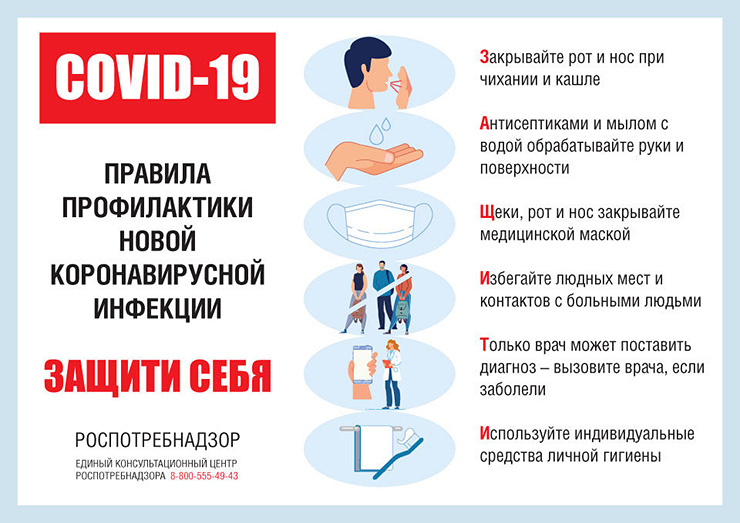 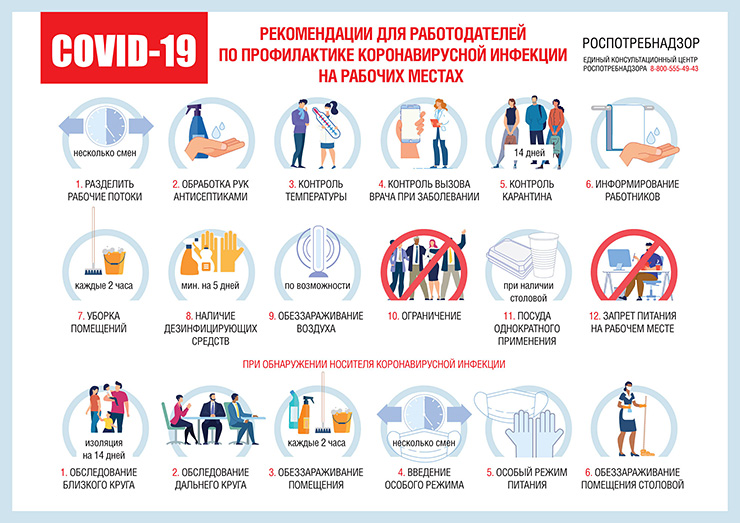 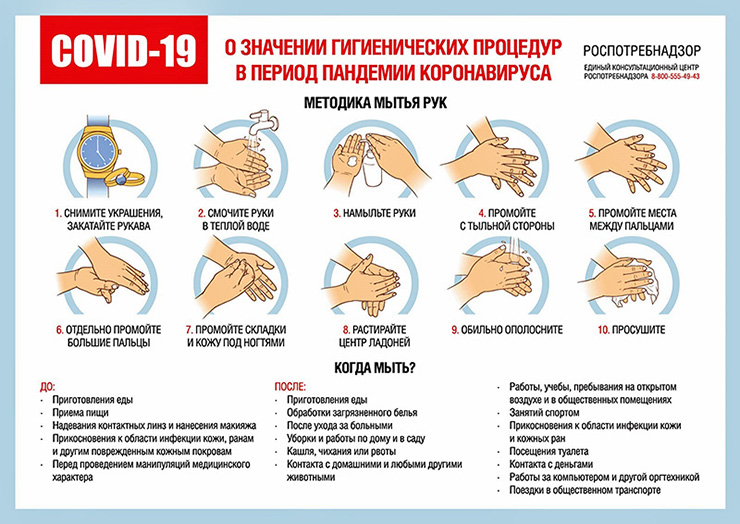 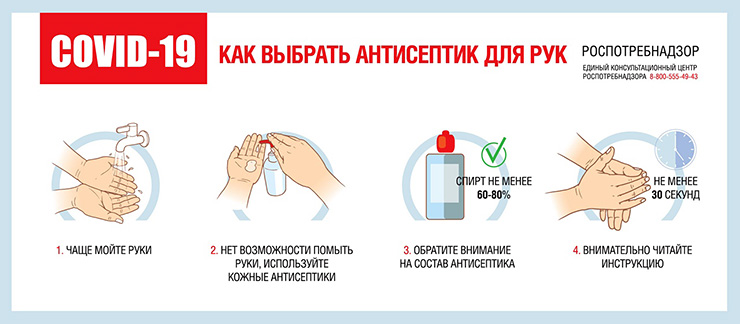 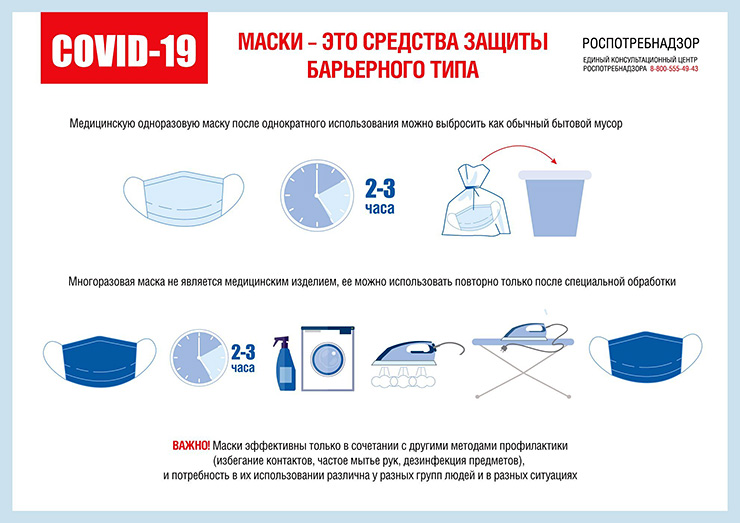 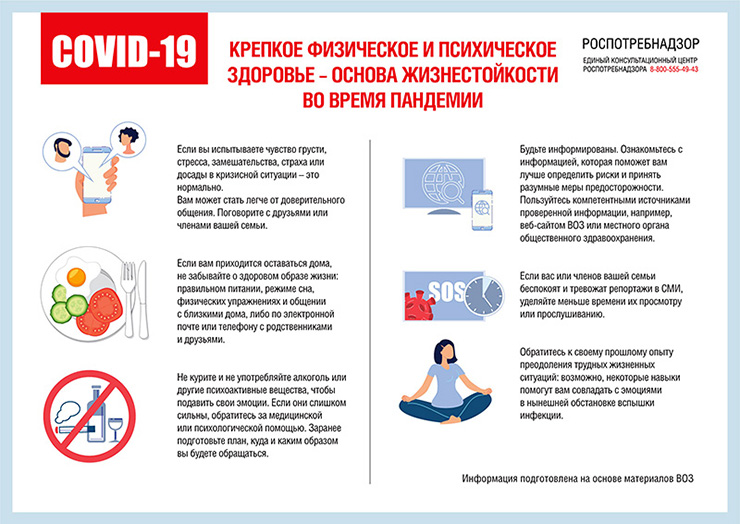 